LE JARDINAGE : LES BULBES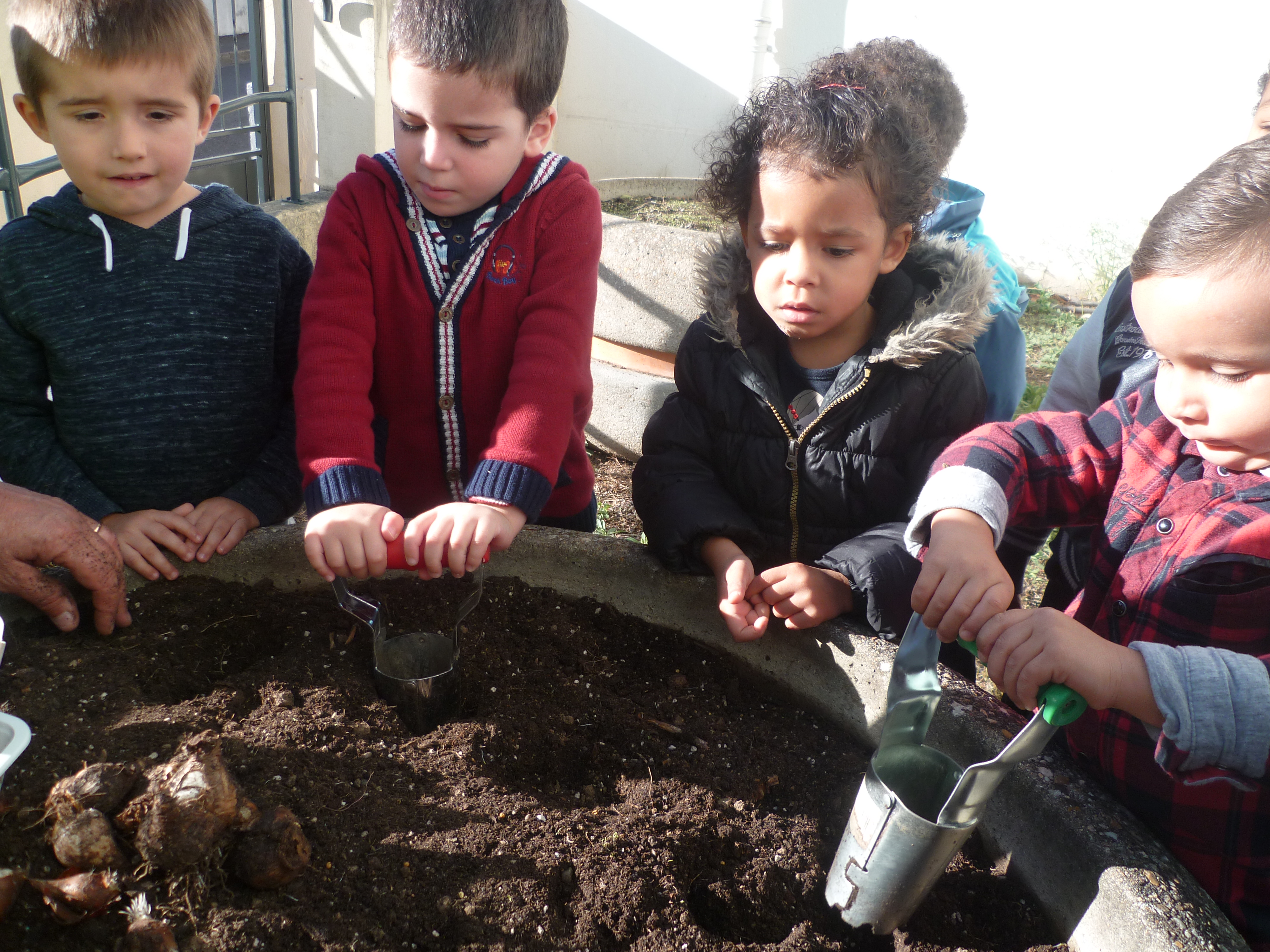 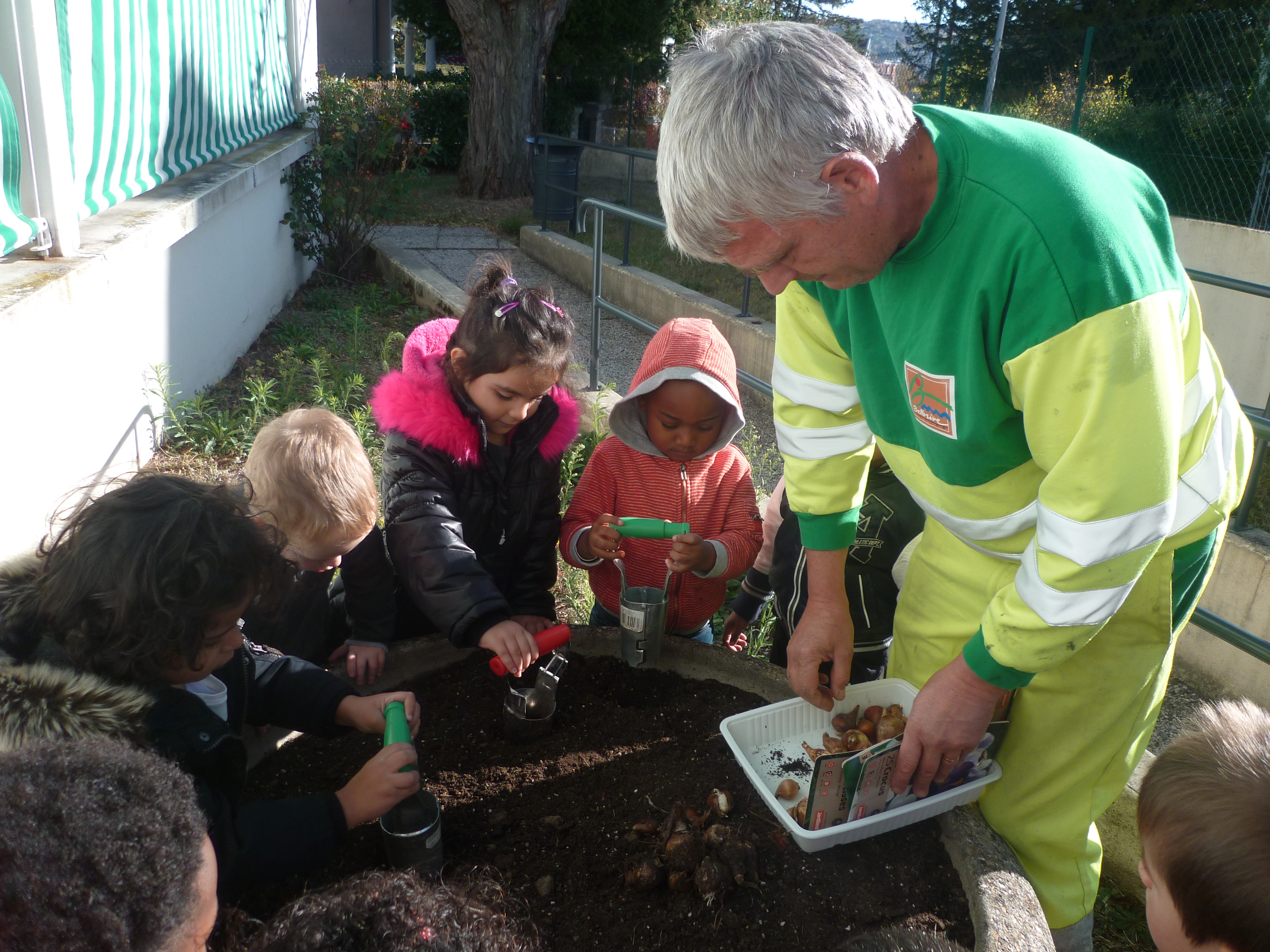 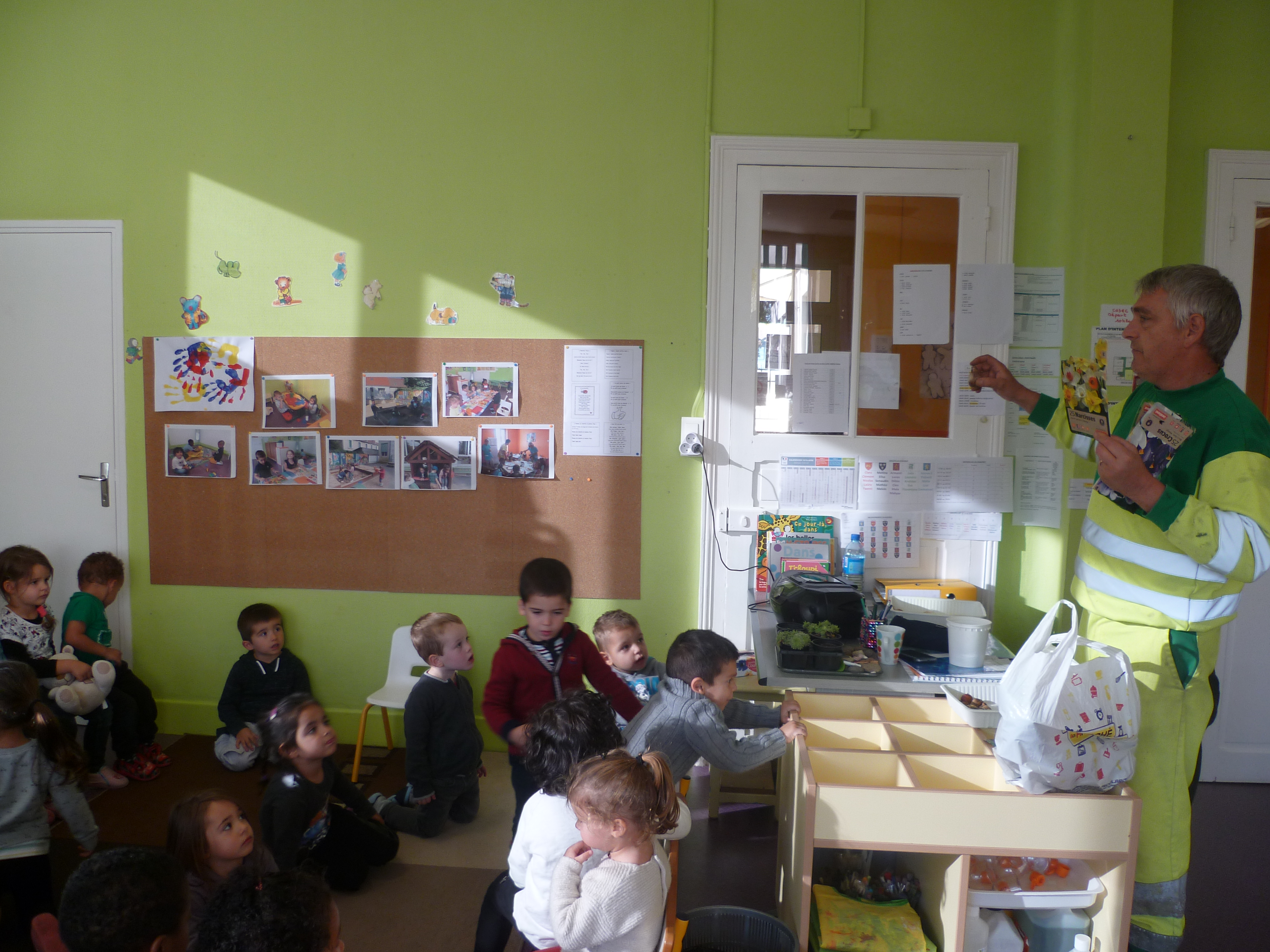 